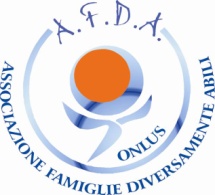                                                                                                                        AFDAAssociazione Famiglie Diversamente AbiliSede operativa Delia (CL) via Luigi La Verde n°22Sede legale Delia(CL) via Caltanissetta n°6Email:perricone.Luigia@hotmail.it Tel.3391661846/091904656NOTA   INFORMATIVAAssociazione AFDAdi DeliaL’Associazione AFDA, Associazione famiglie diversamente abili, di Delia, vuole  rispondere alle esigenze di alcune famiglie desiderose di garantire ai propri figli, con disabilità lieve e  medio- grave,  un futuro dignitoso e decoroso, e  tutelare i loro diritti  come  soggetti disabili  perché più  esposti al rischio dell’emarginazione sociale.  L’Afda intende favorire il passaggio dal “dopo di noi” al “durante noi” aiutando le famiglie e le persone disabili a pensare e sperimentare  strategie di gestione del futuro, molto prima che si manifesti la crisi della capacità di cura, dall’accompagnamento del disabile alla sua famiglia, avviando a poco a poco la costruzione di scenari di vita autonoma, per evitare che essi vengano  vissuti   ancora una volta come un problema da evitare e rinviare.  L’Afda vuole avviare alla riflessione famiglie, scuole  e  comunità a capire  che è già  in atto il momento ineluttabile legato al venir meno del sostegno familiare, e che è un diritto sacrosanto  per il  disabile  realizzare un progetto di vita adulta del Dopo di noi, ma partendo da logiche diverse che orientano  i gestori del sociale a cambiare rotta, passando  dal  progetto per il disabile e la sua famiglia, al progetto con il disabile e la sua famiglia perché essi non siano più oggetto  di attenzione e di servizi,  ma soggetti capaci di dare delle risposte autonome per ottenere dei servizi più consoni ai loro bisogni e per non vedere più sfruttata la loro immagine .   Per l’Afda, è estremamente importante educare attraverso la condivisione  di un’esperienza di crescita del proprio rapporto con la realtà circostante. Per raggiungere tale obiettivo,  ha cercato di creare attorno a sé  un clima di accoglienza e  di empatia e di spezzare quel  muro di disagio  e di silenzio che spesso circondano  le famiglie di questi ragazzi.  Le  attività intraprese e da intraprendere  hanno l’obiettivo di:    - stimolare la famiglia ad acquisire consapevolezza del diritto ad  una vita indipendente del disabile nel suo divenire adulto;- costruire percorsi che tendano alla maggiore autonomia possibile, partendo dal presupposto che il disabile è una persona con propri diritti, esigenze e capacità e non solo un utente bisognoso di cure. - coinvolgere i disabili e le famiglie nell’elaborazione del proprio progetto di vita autonoma;-garantire una reale attenzione alle esigenze affettive e relazionali della persona disabile.-costruire una rete  di vita sociale -costruire e sensibilizzare una  società più attenta ali bisogni del territorio -avviare i giovani, ma anche gli adulti,  ad una apertura maggiore del   proprio IO per venire incontro agli altri. e scoprire la gioia del dare -avviare al volontariato le nuove generazione Nel tentativo di dare  una risposta  a tutte queste domande, l’Afda  ha intrapreso nel corso degli anni,  le seguenti  iniziative: - L’allestimento di alcuni   presepi viventi.-Sfilate di  carnevale, con carri addobbati dall’AFDA -Balli in maschera organizzate in collaborazione con  altre associazioni della Provincia di  Caltanissetta e  la partecipazione degli alunni della locale  scuola media. - Mercatini, sorteggi, -Numerose gite ed escursioni estive - L’allestimento di due  giornate della solidarietà attraverso  spettacoli serali in piazza Madrice con  musical, recital, balli, intitolate “Perle di solidarietà” con grandissimo consenso  e  partecipazione di pubblico. - Partite del cuore -Animazione e supporto nell’ambito delle manifestazioni estive, patrocinate dal Comune con Spettacoli musical, recital.-Animazione e supporto nell’anno 2007 presso il boschetto Mele, nell’ambito delle programmazioni estive,  patrocinate dal Comune di Delia.-animazione e supporto nell’ambito delle programmazioni estive 2008, per le manifestazioni  cinematografiche  anno 2008. -Incontri musicali con alcuni gruppi di musicisti locali e della Provincia. - Adesione ad attività laboratoriali attraverso una rete di associazioni, che fanno capo al Cesvop di Caltanissetta e a quello regionale di Palermo,  con le quali sono state realizzati vari progetti:-Campus estivi in piscina ed escursioni nelle riserve naturali dell’isola-Scuola e volontariato, attività tra l’Istituto Comprensivo di Delia  e AFDA. -Seminari sulla Violenza della donna e del minore (4 giornate presso sede Afda) in cui sono stati coinvolti docenti e  cittadini.  -Incontri settimanali  presso il Centro Cesvop di Caltanissetta -Partecipazione alla giornata del volontariato a Pian Del Lago a Caltanissetta, con giochi e gare sportive tra varie associazioni e numerose scuole della Provincia.   -Collaborazione con l’Istituto Comprensivo Luigi Russo di Delia con il quale sono stati condotti diversi  laboratori. Tra essi,  ricordiamo alcune attività di eccellenza: -LaboratorioGastronomicoantropologico, che ha  visto  coinvolti  docenti, alunni, genitori,  operatori Afda, specialisti vari,  attività  svoltesi   in gran parte  all’interno della sede Afda  -L’artigianato bagherese a Delia: storia del dolce di marzapane e relative attività pratiche, - conoscenza  e spiegazione della filiera per  realizzare  le  pecorelle pasquali-realizzazione di 1.000 pecorelle di marzapane  per i ragazzi di Delia-realizzazione di 200 pecorelle  per la parrocchia Madrice. -costruzione di calendari che hanno coinvolto tutte le classi dell’Istituto Comprensivo di Delia .Recital, scritto dalla presidente Luigia Perricone,  in occasione del Natale 2008, andato in giro in varie scuole. -Incontro con la realtà parrocchiale di Delia attraverso:-la partecipazione al mese  di  Maggio e accoglienza, presso la propria sede,della statua della Madonna dell’Incontro con massiccia  partecipazione e coinvolgimento dei cittadini.- la Novena di natale svoltasi nelle  famiglie associate Afda con  grande partecipazione dei cittadini. -Incontri periodici con gli alunni della Scuola Media ed Elementare di Delia  per agevolare, con il   loro ingresso presso la sede Afda, l’abbattimento di  ogni barriera mentale ancora oggi presente in vasti strati della nostra società.-Attività ludico.didattiche come la  preparazione e colorazione di uova di pasqua da parte di gruppi parrocchiali   presso l’Afda.-Mostra fotografica dei lavori svolti nel Progetto Provinciale Cesvop. -Mostra  Natalizia di oggetti prodotti nei laboratori di attività artistica    -Proiezione del film L’Angelo di Palagonia,di cui la Presidente AFDA, è autrice e cosceneggiatrice.  Delia 12/01/2010                                                                                      Il Presidente                                                                                                          Ins. Perricone Luigia